Государственное бюджетное образовательное учреждение
лицей №369 Красносельского районаКонспект  занятия в группе продленного дня
Тема: «Пасхальный сувенир в технике декупаж»Разработала: воспитатель  Соловьева  Наталья  ЕвгеньевнаСанкт-Петербург2023Цель:  изготовить сувенир к ПасхеОсновные задачи:Обучающие:- актуализировать знания детей о православных традициях нашей страны, о традиционном празднике Пасха, - познакомить детей с особенностями пасхальных сувениров, - обучить детей приемам декорирования в технике «декупаж».Развивающие:- развивать художественно-эстетический вкус, воображение;		-развитие мелкой моторики рук и глазомера, умение правильно подбирать и грамотно использовать материалы для работы;- формирование  аккуратности, сосредоточенности, трудолюбия.Воспитательные:- поддерживать высокий интерес к национальным  традициям, истокам, культуре;- развитие интереса  к  занятиям  декоративно-прикладным творчеством; - формирование стремления создавать прекрасное своими руками и радовать других людей.Результат занятия: создание оригинального пасхального подарка своими рукамиТип занятия: комбинированноеВид проведения занятия: коллективное, индивидуальноеФорма проведения: беседа и практическая работаОборудование и используемые материалы:техническое обеспечение – компьютер, проектор, интерактивная доска;программное обеспечение - электронная презентация Microsoft Power Point;методический и дидактический материалы –иллюстрации, образцы работ, фотоматериалы, образцы элементов;деревянные заготовки, разные многослойные салфетки с цветочным узором, клеевые стразы, ножницы, клей ПВА, кисти для клея, другие декоративные аксессуары для украшения изделия.Описание мероприятия:На нашем открытом занятии  учащиеся и зрители знакомятся с технологией изготовления  сувенира с использованием техники «декупаж». Данная работа может быть приурочена к празднику Пасхи. Ребята  изучают, повторяют и закрепляют разные приемы, которые можно использовать при создании сувенира: как и чем можно декорировать заготовку «яйцо», какие элементы, цвета можно использовать для создания пасхального настроения, какие материалы и приемы понадобятся для декорирования изделия в технике «декупаж». Не смотря на то, что дети выполняют работу по образцу педагога, каждая работа в результате выглядит индивидуальной и неповторимой,  так как выполнена своими руками и с использованием придуманного узора.Упор делается на развитие  творческих способностей и умение применять на практике ранее полученные навыки по вырезанию деталей из бумаги, навыки по работе с клеем ПВА и т.д. Занятие предназначено учащимся  возрастом от 7 до 10 лет. Время проведения – одно занятие 40 минут с перерывом на физкультминутку.Используемые технологии:Информационные, интерактивные, сотрудничества.План занятия:1. Начало занятия. Организационный момент.2. Тема, задачи и цель занятия.3. Объяснение нового материала.4.Практическая часть: подготовка элементов 5. Перерыв.6. Практическая часть: создание сувенира.7. Анализ созданных изделий.8. Подведение итогов, уборка своего рабочего места.Ход занятияНачало занятия. Организационный момент.Здравствуйте, уважаемые коллеги, здравствуйте, дорогие ребята!Я очень рада нашей встрече в этот прекрасный солнечный день! Ребята, послушайте, пожалуйста, стихотворение, созвучное сегодняшнему днюи попробуйте ответить на вопрос, о чем в нем говорится.Динь! Дон!Динь! Дон!Это что за нежный звон?Это пролесок – подснежникУлыбается сквозь сон!Это чья же теплота,Чья такая добротаЗаставляет улыбатьсяЗайца, курицу, кота?И по какому поводу? Идет…(ВЕСНА) по городу!Дети: Весна!Конечно, весна! А когда весна вступает в свои права, все чаще светит теплое солнышко,  мы отмечаем замечательный добрый праздник, в преддверии которого красим яйца, печем куличи, православные люди идут в церковь, навещают друг друга, дарят подарки. Кто знает, ребята, как называется этот праздник?Ответы детей2. Объявление темы. Цели и задачи занятия.Совершенно верно! Светлая Пасха. Пасха, – главное событие года для православных христиан и самый большой православный праздник. Слово «Пасха» пришло к нам из греческого языка и означает «избавление», избавление людей от власти всего плохого и злого. Пасха также называется Днем Воскресения Христова. Наши предки говорили  об этом днем «Пасха Красная». В этом году Пасху будут отмечать 16 апреля. У  любого праздника – своя красота, свои обычаи, обряды и приметы. Немало их и на Пасху. По традиции, готовясь к Пасхе, православные люди ходили в храм, пекли куличи и красили яйца (крашенки), приводили в порядок и украшали свое жилище, обеденный стол живыми веточками, цветами, сувенирами, сделанными своими руками.   Считалось, что цвета пасхального стола должны быть жизнерадостными – красный, жёлтый и конечно зеленый.  Вот и мы с Вами сегодня изготовим сувенир в жизнерадостной цветовой гамме, который украсит ваш стол к Пасхе.   Работать мы будем в технике «декупаж». 3. Объяснение нового материала.Что же такое «декупаж»? Декупаж –  (от французского decoupage – существительное, «то, что вырезано») – это техника украшения,   декорирования с помощью вырезанных бумажных мотивов. Сегодня самый популярный материла для декупажа – это трехслойные салфетки. Отсюда и другое название «салфеточная техника».Предметом для декупажа может быть, что угодно. Я предлагаю вам ребята украсить в этой технике символ Пасхи – яйцо. К Пасхе каждая семья собирала и окрашивала в луковой шелухе по 100—200 яиц. «Дорого яичко к Христову дню!» - говорили  в народе.   А почему мы раскрашиваем, украшаем яйца и дарим друг другу?   Вот снесет курочка яйцо, и оно похоже на камушек, словно неживое. А в нем жизнь – живой цыпленочек, который вот-вот вылупится из яйца. Поэтому лучшего  подарка в память о воскресшем Спасителе нельзя и представить.   Яйцо - символ новой, чистой, светлой жизни,   символ надежды.Наша заготовка – яйцо - сделано из дерева, имеет гладкую, очень удобную для использования  техники «декупаж», поверхность.4.Практическая часть 1: подготовка элементов*Ребята, давайте перед работой вспомним правила техники безопасности. 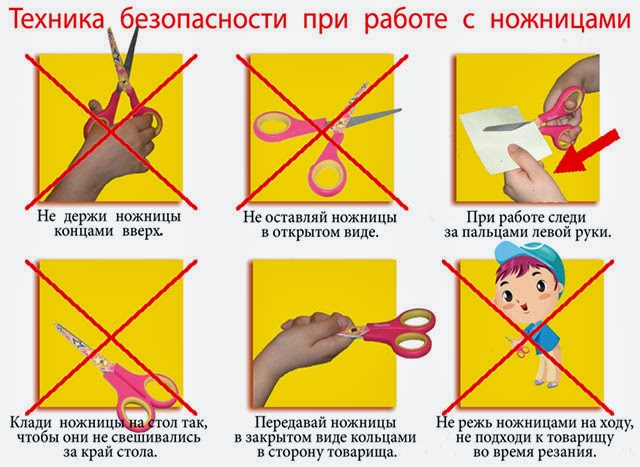 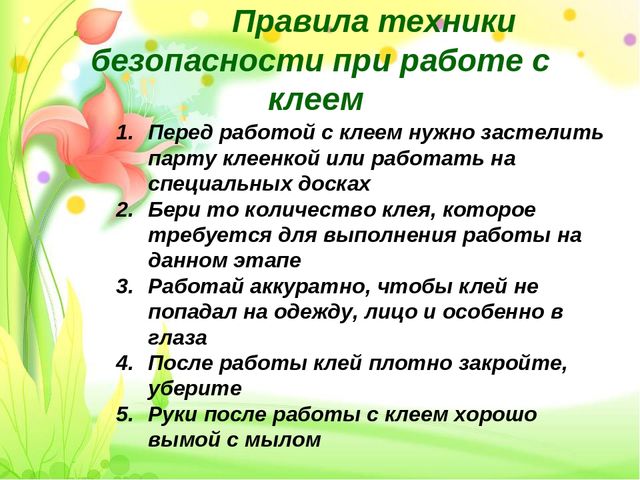 Дети рассказывают, какие правила необходимо соблюдать при работе с ножницами, клеем. Итак, предмет для декорирования выбран! Приступаем к работе.«Разбираем» салфетку по слоям: для работы нам понадобится только верхний цветной слой. Получилось? Молодцы! Теперь берем ножницы и вырезаем желаемые фрагменты аккуратно,    оставляя небольшую кайму фона (один большой и 4-5 маленьких).5.Перерыв.Итак, все элементы для декора готовы, перед тем как мы начнем приклеивать наши элементы к основе, давайте немного подвигаемся и передохнем. В Пасхальную неделю повсюду звучала музыка. Водили хороводы,  пели песни. (Воспитатель проводит музыкальную паузу с движениями под композицию Андрея Варламова «Пасхальная песенка»)6. Практическая часть 2: приклеивание элементов.1)Собираем все вырезанные детали и продумываем композицию: где мы разместим тот или иной подготовленный элемент. Совет: крупные букетики, листики, цветы лучше размещать по центру, мелкие детали по верху или по низу яйца.2)Далее приступаем к главному этапу. Начнем  с самой крупной детали: прикладываем салфеточный рисунок к центру заготовки и с помощью кисточки промазываем картинку клеем ПВА с водой. Важно! Начинаем наносить клей с середины рисунка. Разглаживать салфетку нужно очень аккуратно, чтобы не порвать ее. Также нужно проследить, чтобы под салфеткой не было пузырьков воздуха и складок.Далее действуя также, приклеиваем более мелкие элементы по своему замыслу и желанию!3)Даем изделию немного подсохнуть, а пока продумываем, как мы можем украсить наше яйцо дополнительными декоративными аксессуарами. У нас с вами сегодня в наличии любимые вами стразы, пайетки с клеевым слоем. Не используйте, пожалуйста, их в большом количестве, чтобы главным украшением вашей работы все-таки оставалась созданная вами композиция в технике «декупаж».Кому необходимо, обращайтесь за помощью. Дети заканчивают самостоятельно работу по созданию сувенира.7. Анализ работы.Итак, почти все ребята закончили и своими руками создали весеннее радостное настроение в нашем классе. - Когда православные люди будут праздновать Пасху в этом году?  - Какие пасхальные традиции вы знаете, узнали? Что люди обыкновенно делают, готовясь к Христову Воскресенью? - В чем заключается техника «декупаж»?- Сможете ли вы самостоятельно без моей помощи украсить предмет в этой технике?8. Подведение итогов.- Мой  сувенир  я назвала «В ожидании весны!». А как вы назовете свой? Придумайте скорее название для своей работы! Ответы детей.   У вас получились замечательные работы. Все работы красивы по-своему. Теперь у вас есть весенний пасхальный подарок и украшение для вашего дома.  	Желаем всем здоровья, счастья, мира с  родными и близкими вам людьми! Давайте наведем порядок. Ребята, соберите, пожалуйста, мусор и уберите инструменты и материалы в папку. Наше занятие закончено.